INDICAZIONI PER ACCEDERE A MICROSOFT TEAMS 1.Andare sul sito https://www.microsoft.com/it-it/microsoft-365/microsoft-teams/download-app 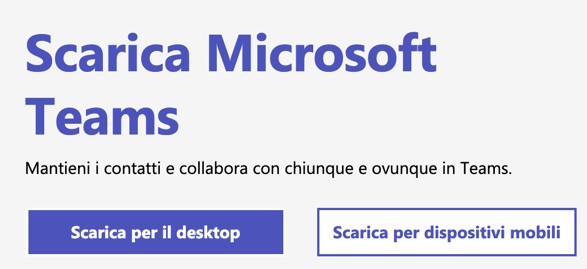 e scaricare l’applicazione Microsoft Teams o per il desktop (pc) oppure per i dispositivi mobili (smartphone e tablet).  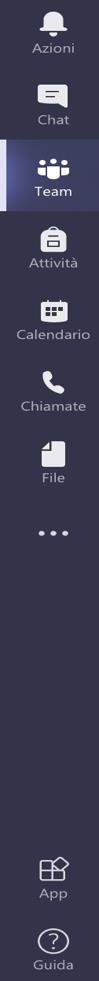 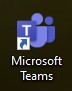 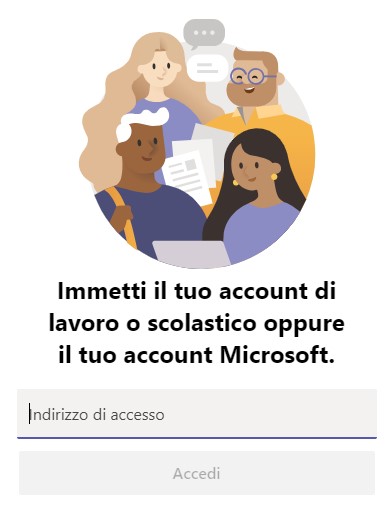 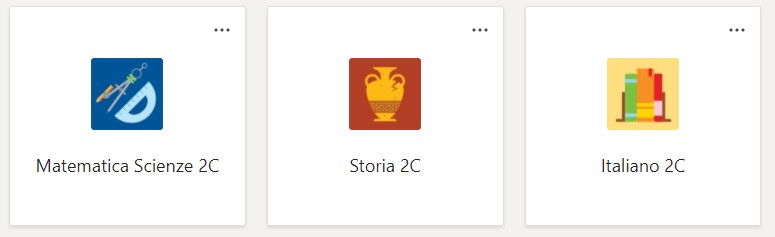 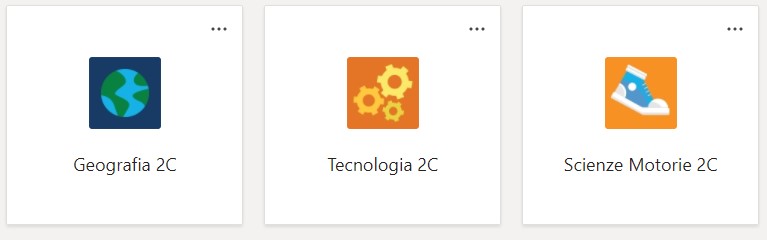 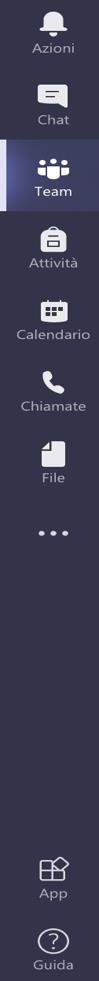 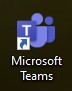 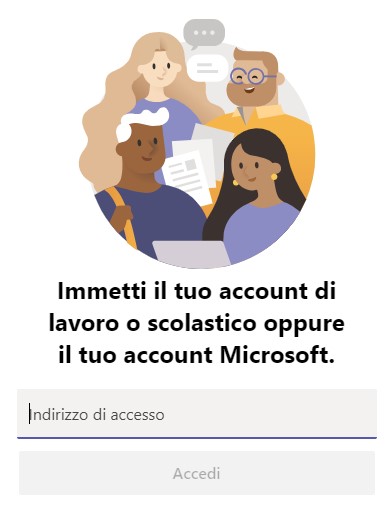 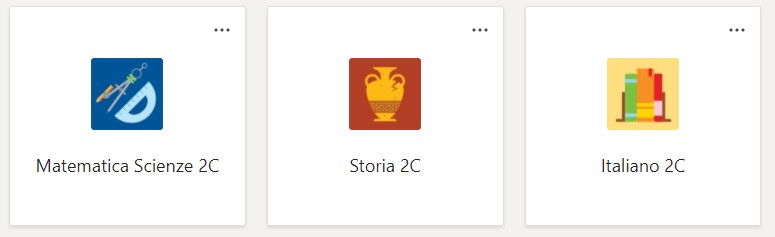 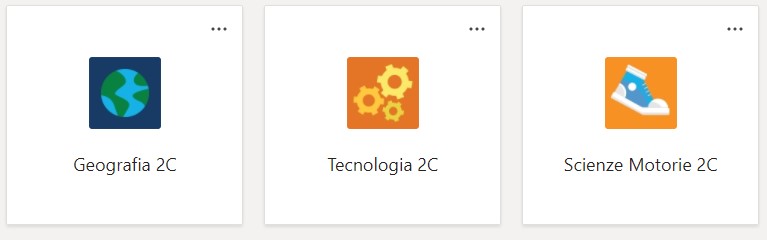 Dopo l’istallazione si troverà sul proprio desktop l’icona corrispondente a Teams         Cliccando due volte sull’icona dell’applicazione si aprirà la finestra per l’inserimento delle proprie credenziali: nome utente e password e si avrà accesso all’applicazione 